Terveellisen ravitsemuksen nyrkkisäännöt TARKKAILE PAINOASIJos haluat välttää lihomista, älä syö hotkien, älä ota suuria annoksia, äläkä ota ylimääräisiä annoksia. Jos haluat laihtua, valitse vähäkalorisia ruokia, syö hedelmiä, vihanneksia ja täysjyvätuotteita, vähennä rasvan, sokerin ja alkoholijuomien käyttöä ja liiku entistä enemmän. 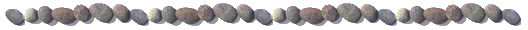 VÄHEMMÄN RASVAA JA KOLESTEROLIASyö harkiten lihaa ja lihavalmisteita. Suosi vähärasvaisia lihoja (kanaa, kalkkunaa, riistaa) ja poista aina näkyvä rasva. Lisää kalan osuutta ruokavaliossasi. Siirry rasvattomaan tai ykkösmaitoon. Älä syö rasvaisia maitotuotteita tai juustoja. Rajoita rasvojen ja öljyjen käyttöä varsinkin tyydyttyneiden  rasvojen (voi, kerma, laardi, siankylki, ihra, kookostuotteet, suklaa). Suosi ruoan kypsennyksessä keittämistä, uunissa hauduttamista ja höyryttämistä. Vältä uppopaistettuja ja leivitettyjä ruokia. Tarkista elintarvikkeiden rasvan määrä ja laatu. ENEMMÄN KUITUJA JA TÄRKKELYSTÄSyö ruokia, joissa on paljon kuituja ja tärkkelystä: täysjyvätuotteita (leipä, makaronituotteet, riisi ym.), perunoita, papuja ja herneitä. Vältä rasvaisia ja makeita leivonnaisia. Syö päivittäin hedelmiä ja vihanneksia.IRTI MAKEISISTAVältä makeisten ja muiden makeutettujen tuotteiden nauttimista. Makeisista, pikkuleivistä ja virvoitusjuomista saa pelkkiä tyhjiä kaloreita ja sokeria. Tarkista pakkausmerkinnöistä sokerin määrä: jos luettelossa on ensimmäisenä sokeri, sakkaroosi (ruokosokeri), glukoosi (rypälesokeri), maltoosi (mallassokeri), dekstriini, laktoosi (maitosokeri) tai fruktoosi (hedelmäsokeri), raaka-aineissa on eniten sokeria. VÄHEMMÄN SUOLAA Älä lisää keitinveteen suolaa ollenkaan tai käytä sitä vain aavistuksen verran (voit antaa ruoalle lisämakua yrteillä, mausteilla tai sitruunamehulla). Älä ripottele suolaa maistamatta ruokaa. Syö mahdollisimmanvähän valmiiksi suolattuja ruokia (ranskanperunat, suolapähkinät, paukkumaissi, valmiit salaatinkastikkeet, suolaliemeen säilötyt elintarvikkeet, lihavalmisteet, savulihat, kovat juustot, vihannes- ja keittosäilykkeet). Lue pakkausmerkinnät, jotta saat selville, paljonko suolaa valmiste sisältää. ENINTÄÄN KOHTUULLISESTI ALKOHOLIAAlkoholijuomista saa runsaasti kaloreita. Sikiölle ja lapselle alkoholi on suoranaista myrkkyä, mutta aikuisen terveydelle ei muutama drinkki ole vaaraksi. Juo mieluummin mietoja alkoholijuomia (viiniä ja olutta) kuin väkeviä, ja vain aterioiden yhteydessä. On hyvä muistaa, että pullo olutta, 12 cl viiniä ja 4 cl viinaa sisältävät saman määrän alkoholia (noin 11 grammaa).  Yksi gramma alkoholia tuottaa 7 kaloria energiaa eli lähes yhtä paljon kuin gramman rasvaa. VÄHÄN KAIKKEA Yksinkertaisin ja paras tapa varmistua siitä, että elimistö saa tarvitsemansa ravintoaineet, on syödä mahdollisimman monipuolisesti ja yhdistellen eri ruoka-aineita. On tärkeää syödä päivittäin kuudesta eri ruoka-aineryhmästä:Liha, kana ja kanamunat Maito, jogurtti, juusto ja muut maitotuotteetLeipä, makaronit ja muut viljatuotteetPeruna ja juureksetRasvat Hedelmät, herneet, pavut ja vihannekset